愛的故事知識繪本10《我的小丑魚同學》學習單設計者：邱怡雯～宜蘭縣順安國小教師下面敘述請依照故事發生的先後順序排列，在○裡填上1~9觀察日記怎麼寫下面哪些是觀察日記的重點內容？如果是觀察日記的重點請在○內打「v」、               請你幫忙完成下面觀察日記，請將適當答案填入表格中參考答案我會寫觀察日記親愛的小朋友，你身邊一定有些動物或是植物是你很喜歡的，或是你有養寵物或是栽種植物，請你試著觀察它，寫下你的觀察日記。圖表會說話書中有許多介紹關於小丑魚和海葵的圖畫，請你試著完成圖表說明。下面圖片是海葵的構造，請在14155555x填上適當的名詞。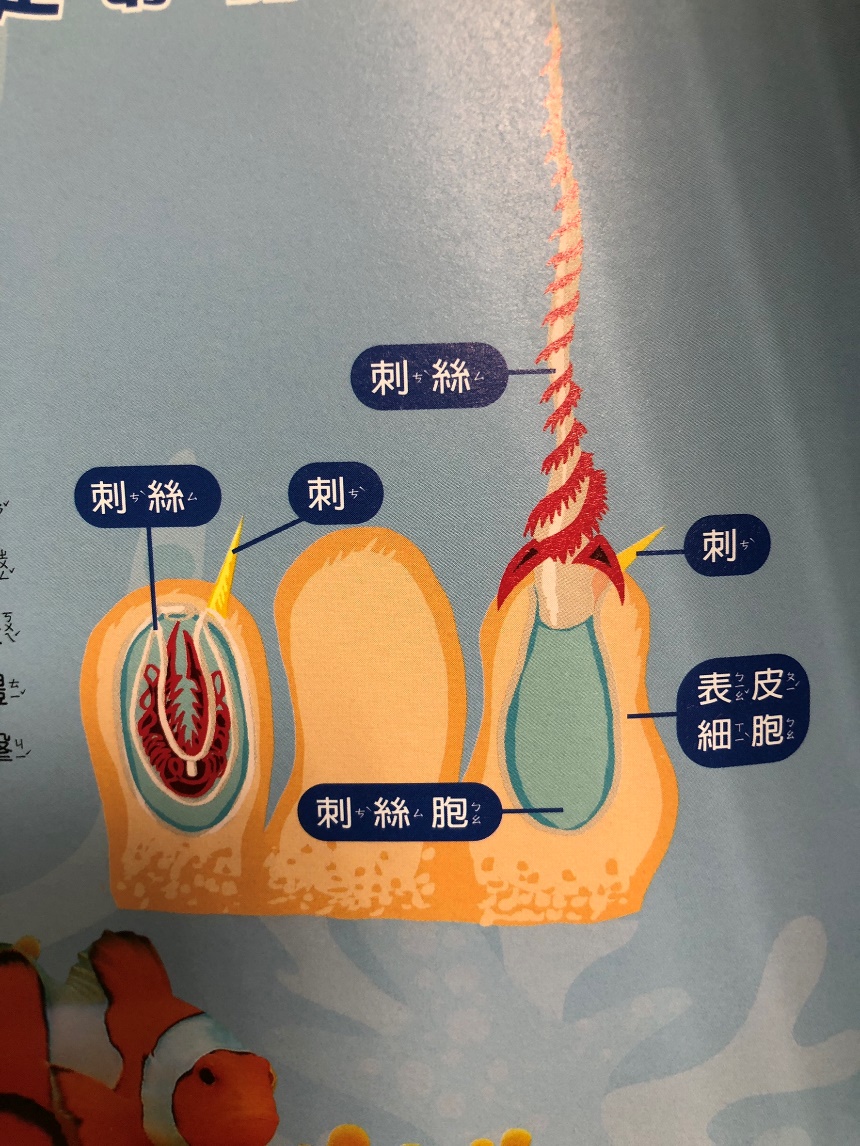 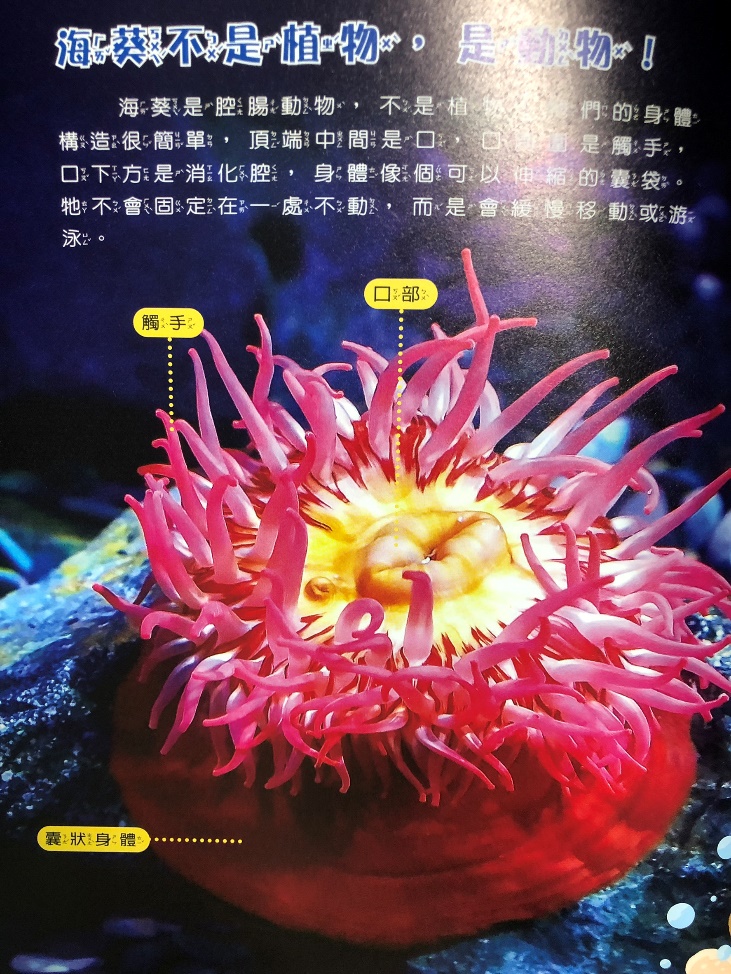 小丑魚和海葵是共生的關係，請你上網找一找或是請教身邊的人，找出另外兩組有共生關係的生物。答：我的小丑魚同學請你試著從書中找到關於小丑魚的各項介紹，試著介紹我的小丑魚。你可以參考下面的心智圖，為小丑魚寫一段150字以上的介紹文字。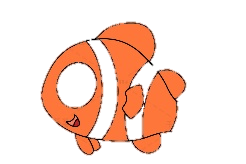 水族缸教室小小巡守員工作紀錄水族缸教室小小巡守員工作紀錄日期109年11月21日工作項目餵魚擦魚缸玻璃換水工作情況動物行為觀察魚吃片狀魚飼料魚會遊到水面吃漂浮在水面上的懸浮物水髒魚會在魚缸裡追來追去擦兩次海葵吃了花枝片，剩下的花枝片貝小丑魚搶去吃。動物圖片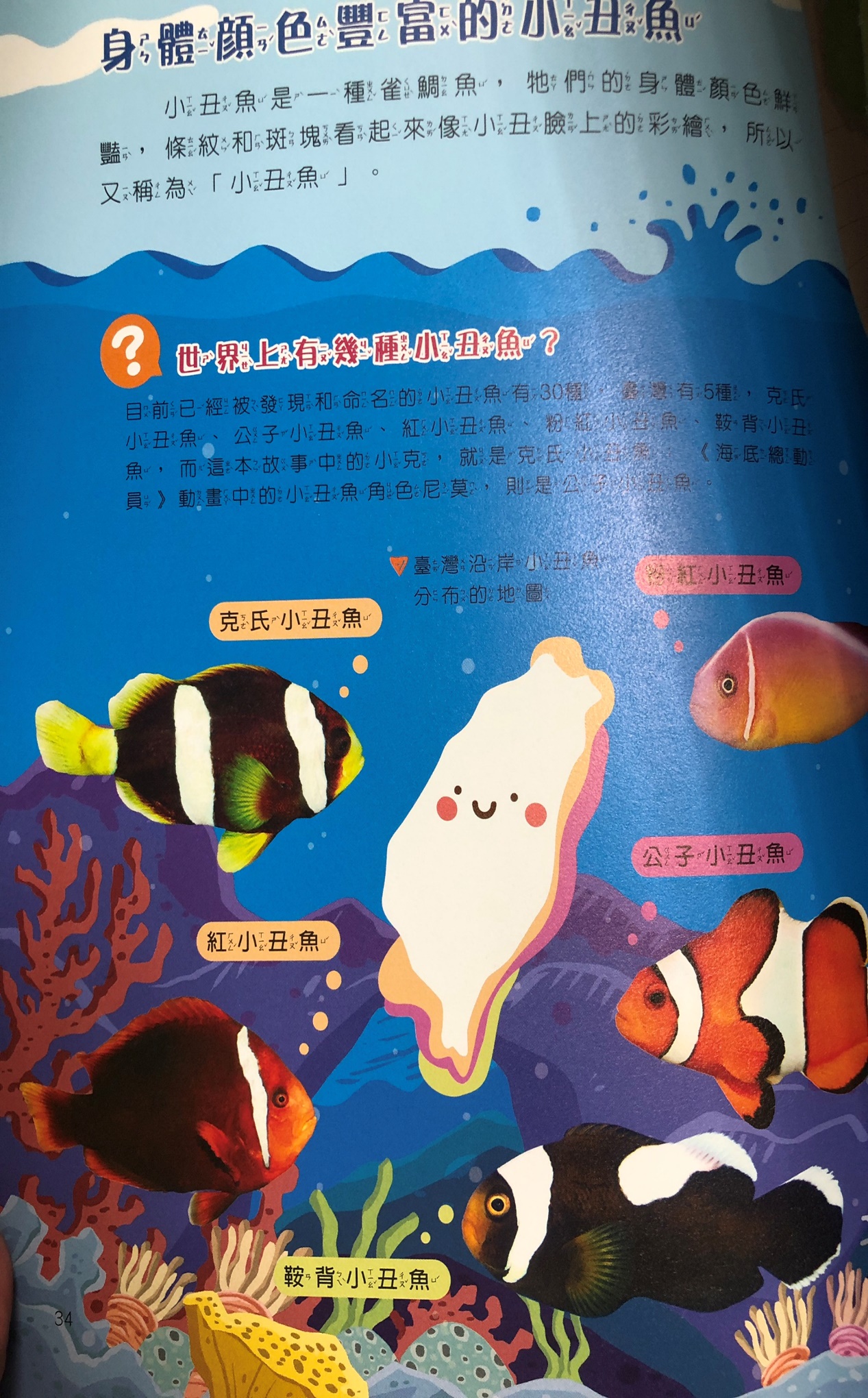 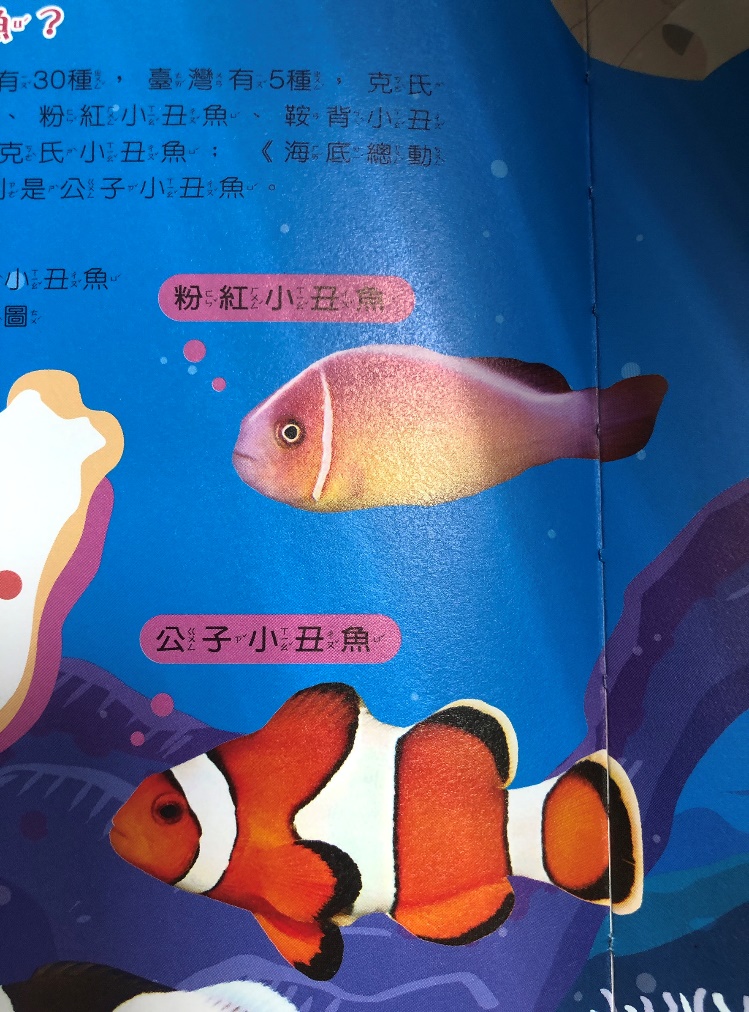 名稱